NOTIFICATIONDEPARTMENT OF CHEMISTRYUNIVERSITY OF ALLAHABAD(22/06/2021)All the candidates who have qualified CRET 2020 Level-II test in Chemistry and all candidates who are exempted from the test as per University of Allahabad ordinances for Research are requested to submit photocopies of following documents in the office of the Department of Chemistry, University of Allahabad till 30th June 2021. Please bring originals of the documents for verification.Admit Card of CRET-2020High school Mark sheet & CertificateIntermediate Mark sheet & CertificateGraduation Mark sheet and CertificatePost graduation Mark sheet and CertificateNET/JRF certificate in applicableScore Card of CRET-2020 Level-I/JRF if ApplicableCaste Certificate (OBC/SC/ST) in Central Government formatEWS Certificate in Central Government format, if applicablepH Certificate if ApplicableAdhar-Card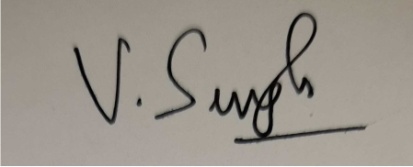                                                                                                   CHAIRPERSON                                                                                          CRET ADMISSION-2020                                                                                  UNIVERSITY OF ALLAHABADNOTIFICATIONDEPARTMENT OF CHEMISTRYUNIVERSITY OF ALLAHABAD(22/06/2021)All the candidates who have qualified CRET 2020 Level-II test in Agricultural Chemistry and scored 139 or above are requested to submit photocopies of following documents in the office of the Department of Chemistry, University of Allahabad till 30th June 2021. Please bring originals of the documents for verification.Admit Card of CRET-2020High school Mark sheet & CertificateIntermediate Mark sheet & CertificateGraduation Mark sheet and CertificatePost graduation Mark sheet and CertificateNET/JRF certificate in applicableScore Card of CRET-2020 Level-I/JRF if ApplicableCaste Certificate (OBC/SC/ST) in Central Government formatEWS Certificate in Central Government format, if applicablepH Certificate if ApplicableAdhar-Card                                                                                                  CHAIRPERSON                                                                                          CRET ADMISSION-2020                                                                                  UNIVERSITY OF ALLAHABAD